בנק ישראל מודיע על הרחבת קודי הזיהוי במגזר הפיננסי ליישום עד סוף דצמבר 2026 על-מנת לאפשר ליותר גופים חוץ-בנקאיים לפעול במערכות התשלומים קול קורא מתפרסם היום כחלק מתהליך היוועצות עם המשק לגבי אופן ההרחבה בנק ישראל ממשיך לפעול להגברת היעילות והתחרות במערכות התשלומים, וכחלק מכך מעודד ומלווה גופים חוץ-בנקאיים, כולל חברות פינטק מקומיות ובין-לאומיות לפעול במערכות הליבה של המגזר הפיננסי בישראל, לצד הבנקים, ולהציע מגוון רחב של שירותים פיננסים והצעות ערך לציבור הישראלי .הצטרפותם של שחקנים חדשים מותנת בין היתר בזיהוי שלהם באמצעות קוד זיהוי, בעבר כונה "קוד בנק". כשם שצפויה כניסתם של שחקנים חדשים לתחום התשלומים, בנק ישראל מודיע בזאת על כוונתו להרחיב את מספר קוד הזיהוי המורכב כיום מ-2 תווים. ההרחבה תהיה למספר תווים גדול יותר שייתן מענה לצרכי ההשתתפות במערכות התשלומים גם בשנים הבאות בכוונת בנק ישראל להודיע על תצורת ההרחבה של קודי הזיהוי ביולי 2024החלת השימוש בקוד הזיהוי המורחב תחל בינואר 2027 ולכן הטמעתו צריכה להסתיים  עד דצמבר 2026  בנק ישראל מעוניין לקבל מידע בהתאם לשאלות המנחות המתפרסמות בקול קורא יחד עם הודעה זו מנהל מחלקת מערכות תשלומים וסליקה, עודד סלומי: "ההחלטה על הרחבת קודי הזיהוי מגיעה כצעד תומך במקביל לשורה של צעדים שהובלנו בשוק התשלומים לטובת פתיחת מערכות התשלומים בישראל לשחקנים חדשים. כתוצאה ממהלכים אלו, אנו מלווים גופים בתהליך הצטרפותם כמשתתפים במערכות התשלומים ובמקביל נערכים לכניסתם של גופים נוספים – בנקאים וחוץ בנקאיים, בין היתר באמצעות הרחבת קוד הזיהוי. "מנהל חטיבת טכנולוגיות המידע, ליאור ג'ורג'י: "מדובר בפרויקט רחב ומשמעותי, אשר יאפשר לשחקנים נוספים להצטרף כמשתתפים במערכות התשלומים. הנושא נדון במשך תקופה ארוכה, ובוצעו פעולות ביניים למתן מענה זמני, כגון פינוי קודי זיהוי שאינם בשימוש. עתה הגיעה העת לצאת לדרך וליישם פתרון שיספק מענה מלא לשנים הבאות".קישור לקול קוראהציבור מוזמן להשיב לקול הקורא, וכן לפנות לצורך שאלות או הבהרות באמצעות הכתובת bank.kod@boi.org.il. בנק ישראלדוברות והסברה כלכלית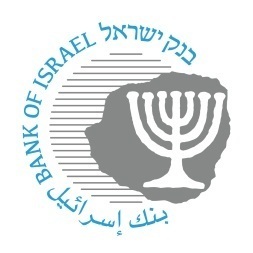 ‏ירושלים, ‏ו' כסלו, תשפ"ד19 בנובמבר 2023